EmentaTreinamento com a finalidade do desenvolvimento da capacidade de reconhecer auditivamente melodias, intervalos, harmonias, e figurações rítmicas, traduzindo-os para a notação musical, de realizar solfejos e leituras à primeira vista, e também de identificar timbres de instrumentos diversos.ObjetivosDesenvolver a capacidade de reconhecer auditivamente melodias, intervalos, harmonias e figurações rítmicas, traduzindo-os para a notação musical, e de realizar solfejos e leituras à primeira vista.ConteúdosIntervalos Tríades e TétradesEncadeamentos Harmônicos Modos, com transposição Ritmo: compassos simples e compostos, polirritmiaSolfejos rítmicos em compassos diversos a uma ou mais vozesSolfejos melódicos em claves diversas, a uma ou mais vozesDitados diversos, baseados nos conteúdos abordadosMetodologiaRealização de solfejos e ditados diversos em classe e na forma de exercícios para casa, a fim de desenvolver a capacidade de perceber os vários aspectos do universo sonoro musical.AvaliaçãoProvas escritas, assiduidade e pontualidade em classe e cumprimento de tarefas propostas.BibliografiaBona, Pascoal. Método Completo para Divisão. São Paulo e Rio de Janeiro: Irmãos Vitale.Gramani, José Eduardo. Rítmica. Sâo Paulo: Perspectiva, 1988Hindemith, Paul. Treinamento Elementar para Músicos. 4a ed. Tradução de Camargo Guarnieri. São Paulo: Ricordi Brasileira, 1988.Kolneder, Walter. Singen, Horen, Scheiben. Eine praktische Musiklehre. Mainz: Schott, 1963. Vols. 1 e 2.Lieberman, Maurice. Ear Training and Sight Singing. NY: Norton, 1959.Pozzoli, Heitor. Guia Teórico e Prático: para o ensino do ditado musical. São Paulo: Ricordi Brasileira, 1983.Schenk, Paul. Schule des Blatt-Singens. Edition Pro Musica.Willems, Edgar. Solfejo: Curso elementar. Lisboa: Valentim de carvalho, 1967.UNIVERSIDADE FEDERAL DA BAHIAEscola de Música Departamento de MúsicaPROGRAMA DE COMPONENTECURRICULARCÓDIGONOMEMUSA63Percepção Musical VCARGA HORÁRIACARGA HORÁRIACARGA HORÁRIACARGA HORÁRIAMÓDULOMÓDULOMÓDULOCURSO(S)ANO VIGENTE TPETOTALTPEGraduação20161717034Graduação2016Programa de componente curricular proposto na reunião do Departamento, em 12/08/2016Pedro Ribeiro Kroger JuniorChefe do Departamento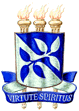 